National Parks and Wildlife Service
Fencing assistance for landholders 
Schedule A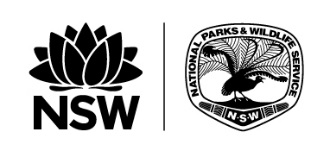 Contact detailsDescription of the lands to be fencedMaterials requiredTerms of AgreementYou must ensure that the work is of a standard and level of construction which is expected of similar fence types in the area. You must take care to ensure that the replacement or repaired fence follows the path of the existing fence line or the park boundary. Any alterations to the location of the existing fence line must be made in consultation with the relevant local office of NPWS. You undertake to return the materials to NPWS if the fencing is not constructed within 6 months of the offer being accepted. You agree that NPWS will not be responsible for the maintenance of the fence line into the future.Owner’s signatureI,  agree to the supply of fencing material from NPWS as detailed above on the terms set out above.Date: National Parks and Wildlife Service signatureMaterials suppliedFull nameAddress and postcodeContact phoneEmailAttach a map showing the fence lineAny relocations of fence line anticipated?Estimated length of fencing required (km)Description of fence required 
(e.g. to exclude stock, pest animals) (No) of  m star section (No) of  m star section (No) of  m (type) droppers (No) of  m (type) droppers (No) of  m rolls of  mm (gauge) plain tensile wire (No) of  m rolls of  mm (gauge) plain tensile wire (No) of  m rolls of  mm (gauge) barbed tensile wire (No) of  m rolls of  mm (gauge) barbed tensile wireOther materials (specify)Arrangements for materials to be collectedEstimated length of clearing required within NPWS boundary (km)Plant required – clearing on NPWS side of fenceOther commentsMaterials approvedAttached map approvedSignedDateNamePositionDateLocationNamePositionSigned